Úvod Preventivní program (dále jen PP) vychází z pokynu MŠMT a jeho cílem je spolu s rodiči formovat v době školní docházky osobnost žáka, který je s ohledem na svůj věk schopný orientovat se v dané problematice, cení si svého zdraví, umí rozumně nakládat se svým volným časem, je zodpovědný za vlastní chování, způsob života a má osvojené základní sociální dovednosti.  Preventivní program obsahuje základní strategie a zásady, kterými se řídíme při výchově a vzdělávání žáků, či vzájemné spolupráci. Je doplňován podle potřeby primární prevence na škole. Preventivní program je součástí školního vzdělávacího programu, který vychází z příslušného rámcového vzdělávacího programu RVP – ZV. PP je krátkodobý dokument na jeden školní rok, jehož hlavním cílem je vytvoření a udržení bezpečného prostředí ve škole.  Na tvorbě PP a jeho realizaci se podílí celý pedagogický sbor, vedení školy, odborníci a další instituce, které se zabývají prevencí rizikového chování. Koordinaci a vyhodnocení realizace zajišťuje školní metodik prevence.Prevence rizikového chování je týmová práce, podílejí se na ní všichni pedagogičtí i nepedagogičtí pracovníci školy, kteří se snaží přispívat ke zdravému klimatu školy. V průběhu každého školního roku sledujeme situaci ve škole, všímáme si aktuálních problémů, které se snažíme řešit rychle a pohotově, přičemž vycházíme z krizového plánu a předešlých pozitivních zkušeností. Preventivní program vychází z následující legislativy: Zákony: Zákon č. 561/2004 Sb., o předškolním, základním, středním, vyšším odborném a jiném vzdělávání (školský zákon), ve znění pozdějších předpisůZákon č. 563/2004 Sb., o pedagogických pracovnících a o změně některých zákonů, ve znění pozdějších předpisůZákon č. 65/2017 Sb., o ochraně zdraví před škodlivými účinky návykových látek, ve znění pozdějších předpisůZákon č. 167/1998 Sb., o návykových látkách a o změně některých dalších zákonů, ve znění pozdějších předpisůZákon č. 359/1999 Sb. o sociálně-právní ochraně dětí, ve znění pozdějších předpisůVyhlášky: Vyhláška č. 72/2005 Sb. Vyhláška o poskytování poradenských služeb ve školách a školských poradenských zařízeníchVyhláška č. 317/2005 Sb., o dalším vzdělávání pedagogických pracovníků, akreditačních komisí a kariérním systému pedagogických pracovníků, ve znění pozdějších předpisůVyhláška č. 27/2016 Sb., o vzdělávání žáků se speciálními vzdělávacími potřebami a žáků nadaných, ve znění pozdějších předpisůVyhláška č. 37/2017 Sb., o elektronických cigaretách, náhradních náplních do nich a bylinných výrobcích určených ke kouřeníStrategie: Národní strategie primární prevence rizikového chování dětí a mládeže na období 2019 – 2027Národní strategie prevence a snižování škod spojených se závislostním chováním 2019 – 2027Koncepce prevence kriminality Středočeského kraje 2023 - 2027Metodické pokyny: Metodické doporučení MŠMT  k primární prevenci rizikového chování u dětí, žáků a studentů ve školách a školských zařízeních (dokument MŠMT č.j.: 21291/2010-28)Metodický pokyn MŠMT k prevenci a řešení šikany ve školách a školských zařízeních (č.j. MSMT-21149/2016)Metodický pokyn Ministerstva školství, mládeže a tělovýchovy k výchově proti projevům rasismu, xenofobie a intolerance (č.j.: 14423/99-22) Metodické doporučení pro práci s Individuálním výchovným programem v rámci řešení rizikového chování žáků (č. j. MSMT-43301/2013) Metodický pokyn k jednotnému postupu při uvolňování a omlouvání žáků z vyučování, prevenci a postihu záškoláctví (č.j.: 10194/2002 –14) Související normy: Zákon o sociální potřebnosti č. 422/2003 Sb. (novela zákona č. 482/1991 Sb.) – ohlašovací povinnost školy při neomluvených hodinách; Zákon o sociálně-právní ochraně dětí č. 359/1999 Sb. (změny - platné znění od 1. 1. 2015 – více o ohlašovací povinnosti školy) Spolupráce předškolních zařízení, škol a školských zařízení s Policií ČR při prevenci a při vyšetřování kriminality dětí a mládeže a kriminality na dětech a mládeži páchané, (č.j.: 25884/2003-24) Související norma: Zákon o odpovědnosti mládeže za protiprávní činy a o soudnictví ve věcech mládeže č. 218/2003 Sb. platné znění od 1. 6. 2015 Metodický pokyn k zajištění bezpečnosti a ochrany zdraví dětí, žáků a studentů ve školách a školských zařízeních zřizovaných MŠMT (č.j.: 37 014/2005-25)Školní řád ZŠ a MŠ Dolní Slivno, Dolní Slivno 40, 294 78 Dolní SlivnoCharakteristika  školy Základní škola a mateřská škola Dolní Slivno je škola  poskytující vzdělání žákům z Dolního Slivna a okolních vesnic (Horní Slivno, Kropáčova Vrutice, Sušno, Kojovice, Střížovice, Mečeříž, Hřivno, Košátky, Chotětov). Škola je rozdělena ve dvou budovách. V Dolním Slivně, kde je sídlo školy, probíhá v tomto školní roce výuka 4. – 9. ročníku. Na odloučeném pracovišti, v Horním Slivně, probíhá výuka 1. – 3. ročníku. 	Výuka ve všech ročnících probíhá podle vzdělávacího programu ŠVP Škola pro život. Některé třídy jsou s menším počtem žáků, jiné mají standartní počet 22 -24 žáků. Přesto je naše škola spíše školou rodinného typu,   učitelé mají k dětem blíže. Školu navštěvují žáci z okolních obcí, proto je chod školy i mimoškolních aktivit velmi ovlivněn jízdním řádem autobusů. Vzhledem k tomu, že jsme malá vesnická škola, někteří rodiče volí pro své děti školy v malých i větších městech, kde jsou mnohem větší možnosti nezdravého životního stylu. Škola má školní družinu, čtenářský klub, přírodovědecký kroužek a  kroužek volejbalu. Výuka probíhá ve 13 učebnách (5 učeben v budově v Horním Slivně a 8 učeben v budově v Dolním Slivně), z nich některé jsou odborné. Škola má školní družinu, která je realizována v budově na Horním Slivně. Budovy a prostory školy se postupně modernizují. V budově v Horním Slivně je většina učeben vybavena stavitelným nábytkem, ve všech učebnách je interaktivní tabule. Při výuce žáci mohou využívat učebnu ICT. Pro pohybové aktivity a výuku TV je zde menší tělocvična. Na výzdobě budovy se podílí žáci společně s vyučujícími. Žáci mají také k dispozici malou knihovnu, která byla vybavena řadou nových knih.V budově v Dolním Slivně jsou k dispozici čtyři interaktivní tabule a dva dataprojektory s plátnem, součástí budovy je i školní knihovna, která je neustále doplňována o nové, pro žáky atraktivní, tituly. V září 2024 byla zrekonstruována učebna ICT. V budově se nachází dobře vybavená dílna, která se využívá pro výuku pracovních činností. K výuce je možné využít i cvičný byt s kuchyňkou. Na pozemku školy se nachází stůl pro stolní tenis, který žáci využívají nejčastěji v polední pauze před odpoledním vyučováním. Mohou jej využívat samozřejmě i ve svém ve volném čase – je volně přístupný. Pro pohybové aktivity a výuku TV slouží místní Sokolovna a k ní přilehlé hřiště, a také nová běžecká dráha s doskočištěm. Ve škole pracuje Školská rada v počtu 9 členů (3 zástupci pedagogů, 3 zástupci zřizovatele a 3 zástupci z řad rodičů). Školská rada se schází minimálně dvakrát za školní rok.Ve škole je zřízen Školní parlament, který se schází jednou měsíčně. Zástupci jednotlivých tříd na setkání školního parlamentu přednášejí návrhy a připomínky svých spolužáků ke vzdělávacímu procesu, školnímu prostředí, vzájemnému soužití. Školní parlament je instituce pro aktivní zapojení a participaci žáků do života a klima školy. Členy z řad pedagogů jsou výchovný poradce a školní metodik prevence, členy z řad žáků jsou vždy 2 zástupci žáků z 5. – 9. třídy. Závěry ze schůzky parlamentu vždy jeden ze členů zapisuje, vyvěsí na nástěnce parlamentu a poté také s nimi seznámí i čtvrtou třídu. Žáci mají k dispozici také schránku důvěry, kam mohou anonymně vhazovat své dotazy. Je jim odpovězeno přes nástěnku (opět anonymně). Škola je otevřenou institucí, a proto veškerá komunikace s rodiči probíhá zejména přes školní informační systém Edupage, na třídní schůzkách , také prostřednictvím žáků, přes webové stránky školy, telefonicky nebo při osobním styku. Rodiče též pomáhají s organizací mimoškolních akcí, zajišťují dozor na různých akcích. Spolupráce a komunikace s rodiči je jedním ze základních momentů, který eliminuje záškoláctví, kriminalitu, delikvenci a výskyt virtuálních drog. Zakládáme si na otevřené a rychlé komunikaci s rodiči. V rámci školní družiny a školního roku nabízíme žákům různé aktivity, které mohou využít ve svém volném čase. Náměty žáci získávají i během samotného vyučování či projektových dnů. Tyto aktivity vnímáme jako preventivní kroky vedoucí k omezení výskytu drogových závislostí, alkoholismu a kouření, výskytu šikany. Se zdravým životním stylem, ekologií a prevencí vzniku poruch příjmu potravy se žáci setkávají v hodinách OV, RV, TV, Př, aj, často jsou součástí projektových dnů.Vnější zdroje pro tvorbu PP	Vnějšími zdroji pro tvorbu PP se rozumí širší podpůrná síť institucí, odborníků, informací nebo služeb, které školnímu metodikovi prevence pomáhají připravit, stabilizovat a rozvíjet PP.  Jsou k dispozici jak ŠMP, tak i ostatním pedagogům.https://www.msmt.cz/https://www.iprev.cz/https://prevence-info.cz/https://www.osprch.cz/https://www.drogy-info.cz/Metodik prevence pracoviště Pedagogicko-psychologické poradny Středočeského kraje: Mgr. Radmila Sabolová; 326 731 066; sabolova@pppsk.czMagdalena o.p.s. – centrum primární prevencePedagogicko-psychologická poradna (PPP – Mladá Boleslav) – +420 326 731 066; +420 731 417 226Speciálně pedagogické centrum (SPC – Mladá Boleslav) – +420 326 726 053; +420 602 549 296 Dětský lékař – MUDr. Hana Volfová +420 326 362 505; MUDr. Lenka Horálková +420 326 316 508; MUDr. Zdenka Lojdová +420 326 362 506Oddělení sociálně právní ochrany dítě – Magistrát MB – +420 326 716 188 Policie ČR – Benátky n/Jiz. – 974 877 720; +420 727 968 541Dětská psychiatrie – seznam k nahlédnutí u výchovné poradkyně nebo metodičky prevenceKontakty na nejbližší odborné ambulance (neurologie, oční lékaři, foniatrie, ORL), PPP, SPC, SVP - seznam k nahlédnutí u výchovné poradkyně nebo metodičky prevenceAnalýza současného stavu Negativní jevy mohou ovlivňovat nejen školní činnost, ale především ohrožují zdravý rozvoj osobnosti žáka. Je proto důležité důsledně monitorovat výskyt nežádoucího jednání žáků při samotné výuce, v prostorách školy mimo výuku v rámci řádného dozoru a včas na daná zjištění reagovat. Nedílnou součástí monitoringu je s žáky hovořit, znát jejich zájmy, potřeby a priority. Odhalovat příčiny jejich vybočujícího jednání a vyhledat východiska.V naší škole jsou i žáci z problémových (rozvrácených, nefunkčních, se slabým sociálním zázemím) a sociálně znevýhodněných rodin (rodinné prostředí s nízkým sociálně kulturním postavením, ohroženi sociálně patologickými jevy, soudem nařízený dohled nad rodinou). Snažíme se tyto žáky nasměrovat do školní družiny, do bezplatných zájmových kroužků, více sledovat jejich činnost a pomáhat se socializací těchto dětí. Při poradách vedeme vzájemně rozhovor a zabýváme se řešením situací jednotlivých žáků (např. začlenění do třídního kolektivu, důslednost, zvýšená spolupráce s rodiči). Řešíme případ od případu. Spolupracujeme s odborníky i s místními samosprávami. Většina našich žáků je bezproblémová a právě na nich stavíme prevenci. V případě zachycení negativních signálů řešíme a hledáme vhodný způsob nápravy co nejdříve. Zakládáme si na spolupráci žák – rodič – pedagog.Témata primární prevence	Cílem našeho programu je, aby se preventivní výchovně vzdělávací působení stalo neoddělitelnou součástí výuky a života školy. Ve spolupráci s rodiči budeme usilovat o formování takové osobnosti dítěte, která bude schopna se orientovat v dané problematice, zkoumat ji, ptát se, dělat správná rozhodnutí. Bude si vážit svého zdraví, bude umět nakládat se svým volným časem a zvládat základní sociální dovednosti – to vše s ohledem na svůj věk. Důležitou oblastí je také prohlubování komunikačních dovedností mezi učitelem, rodiči a žákem. Posilování sebevědomí, sebeúcty a vzájemné sounáležitosti žáků, poznávání sama sebe, umění řešit konflikty, překonávání překážek a smysluplné využívání volného času. Prevence sociálně patologických jevů v působnosti naší školy představuje aktivity v těchto oblastech:Užívání návykových látek, včetně alkoholu, kouření, léků apod. ŠikanováníKriminalita, delikvence, vandalismus, další formy násilného chování Ohrožování mravní výchovy mládeže Virtuální drogy, gambling, netolismusSyndrom týraných a zneužívaných dětí, komerční sexuální zneužívání dětí Záškoláctví Xenofobie, rasismus, intolerance, antisemitismus Životní styl, poruchy příjmu potravy Při práci proto klademe důraz na následující činnosti: Učit žáky řešit konfliktní situace Vést je ke schopnosti odmítat činnosti, které by mohly mít negativní důsledky Posilovat sebevědomí dětí Podporovat spolupráci žáků, spolupráce ve třídě i napříč ročníky Vztahy a práce uvnitř třídních kolektivů Informovat je přiměřeně věku o následcích užívání drog Podporovat mimoškolní činnostPersonální zajištění prevenceZa koordinaci preventivních aktivit na škole odpovídá školní metodik prevence, který je jmenovaný ředitelem školy. V rámci své činnosti spoluvytváří Preventivní program (PP) a jeho realizaci na škole. Spolupracuje s ředitelem školy, zástupkyní ředitele školy, výchovnou poradkyní, třídními učiteli a ostatní mi pedagogy a také s příslušnými organizacemi a institucemi. Výchovný poradce pomáhá při vytváření studijních návyků, při zvládání studijních a výchovných problémů (pohovory se žáky a rodiči), při řešení případných vztahových problémů učitel x žák. Dále pomáhá žákům při volbě dalšího studia a nabízí učitelům a žákům možnost poradit se o svých problémech. Všichni vyučující se snaží pomoci žákům nalézt vhodný způsob začlenění do společnosti, zařazují preventivní aktivity v rámci učebních osnov do svých předmětů, pomáhají žákům, kteří mají problémy se zvládáním učiva (specifické poruchy učení, zdravotní problematika, problematika žáků sociálně znevýhodněných). Třídní učitelé úzce spolupracují s rodiči. Výchovná poradkyně, metodička prevence a všichni pedagogové spolu úzce spolupracují a předávají si informace o dané problematice, o efektivitě prevence.Vzdělávání pedagogů Hlavní podíl na dalším rozvíjení znalostí a dovedností souvisejících s prevencí sociálně patologických jevů spočívá v samostudiu všech učitelů školy. V rámci svých možností se pedagogové účastní aktivit zaměřených na prevenci. Pedagogům bude poskytnuta nabídka programů, seminářů a školeních zabývajících se touto tématikou.  Metodička prevence t tomto školním roce dokončí specializační studium pro školní metodiky prevence.Cíle programuCílem primární prevence je zvýšení odolnosti dětí a mládeže vůči sociálně patologickým jevům. Cílem našeho programu je, aby se preventivní výchovně vzdělávací působení stalo neoddělitelnou součástí výuky a života školy. Ve spolupráci s rodiči budeme usilovat o formování takové osobnosti dítěte, která bude schopna se orientovat v dané problematice, zkoumat ji, ptát se, dělat rozhodnutí, která si bude vážit svého zdraví, bude umět nakládat se svým volným časem a zvládat základní sociální dovednosti – to vše s ohledem na svůj věk. Důležitou oblastí je také prohlubování komunikačních dovedností mezi učitelem, rodiči a žákem, mezi učiteli a vedením školy. Posilování sebevědomí, sebeúcty a vzájemné úcty žáků, poznávání sama sebe, umění řešit konflikty, překonávání překážek a smysluplné využívání volného času.Dlouhodobé cíle – žáci trvale prohlubovat povědomí žáků o sociálně patologických jevech a o následcích, které mohou mít posilovat právní vědomí - kriminalita, předpisy, zákony osvojit si potřebné hygienické návyky a soc. dovednosti, zdravý životní styl posilování zdravého sebevědomí, umět se přiměřeně prosadit v kolektivukonflikty řešit nenásilnou formou prohlubovat umění komunikace mezi vrstevníky, dětmi a dospělými příjemné a bezpečné klima školy  Dlouhodobé cíle – učitelé podporovat vzájemnou pozitivní komunikaci směrem ke kolegům a žákům vzdělávání pedagogů v oblasti prevence prohlubování týmové spolupráce zlepšit komunikaci mezi rodiči a školou zapojit rodiče do dění ve škole příjemné sociální klima školy Krátkodobé cíle zlepšit práci s kolektivem třídy, zefektivnit třídnické hodinyspolupráce vyučujících na pomoci problémovým žákům zvyšovat vědomí kolektivní soudržnosti třídy – stmelování kolektivu rozšířit spolupráci s dalšími organizacemi zapojovat žáky do dění ve škole podněcovat aktivity, které vedou k vhodnému využití volného času dětí řešit aktuální problémové situace - záškoláctví, kouření, vulgární vyjadřování, šikana pořádat pro rodiče a veřejnost Dny otevřených dveří besedy s odborníky pro dětiObecné cíle, kterých chceme dosáhnout ve všech tématech primární prevencezajistit odborné a průběžné vzdělávání ŠMP, výchovného poradce a ostatních pedagogických pracovníků preventivně působit v co nejširší oblasti rizikových forem chování spolupracovat a zapojovat se do projektů – akcí realizovaných jinými odbornými subjekty udržovat dobré vztahy mezi rodinou a školou realizovat pravidelné schůzky s rodiči, kde budou dostatečně informováni a obeznámeni s riziky, jakým jsou jejich děti vystaveny a jak jim předcházet nabídnout rodičům didaktické materiály, poradenskou činnost zapojovat rodiče do aktivit školy  Konkrétní cíle, kterých chceme dosáhnout Prevence drogových závislostí, alkoholismu a kouření předcházet závislosti na návykových látkách a zdravotním problémům způsobených v důsledku konzumace drog podporovat žáky v jejich nápadech, potřebách a tvořivosti aktivizovat žáky k pravidelným sportovním a zájmovým činnostemPrevence šikany, xenofobie, rasismu, antisemitismu rozvoj mezilidských vztahů předcházet šikaně – jejím projevům, stádiím a formám předcházet projevům xenofobie, rasismu a antisemitismu upevňovat obecně uznávané hodnoty a postoje společenského života vyvracet předsudky a pěstovat úctu k životu posilovat a rozvíjet zdravé vrstevnické vztahy podporovat v žácích jejich přirozenou zvídavost a potřebu poznávat nové zajistit bezpečnost žáků o přestávkách a skrytých místech školy (např. dozorem) účinně a profesionálně postupovat při rozpoznání šikany šířit objektivní, pravdivé informace o extremistických organizacích, nebezpečných ideologiích, sektách, náboženstvích, apod. Prevence rizikového sexuálního chování, prevence sexuálního zneužívání a týrání předcházet rizikům předčasného sexuálního života – právní odpovědnost, citová nevyzrálost, antikoncepce, potraty, atd. posilovat a upevňovat obecně uznávané hodnoty – rodina, mateřství, láska předcházet rizikům souvisejících s tělesnými a psychickými změnami – porozumění a péče o své tělo - ducha, informace o přirozených vývojových změnách předcházet rizikům sexuálního zneužívání, týrání a zanedbávání – pedofilie, sexuálního zneužívání, pornografie, znásilnění,… předkládat témata sexuální výchovy jako přirozenou věc – pohlavní styk, odlišnosti obou pohlaví, homosexualita, transsexualita….podporovat zdravé sebevědomí žáků a citlivě přistupovat k jejich problémům (první vztahy - lásky, růst a změny sekundárních pohlavních znaků, …)Prevence kriminality a delikvence vysvětlit a popsat základní projevy kriminality a delikvence vysvětlit jednotlivé dílčí mechanismy a dynamiku trestných činů, přestupků předkládat a vysvětlovat modelové situace a zasazovat chování ve vztahu k normalitě a společenské normě zasvětit žáky do základních ustanovení Trestního zákoníku, Školního řádu, řádu obecně zasadit se o to, aby žáci znali svá práva ve společnosti - dětská práva, Chartu práv dítěte, Ústavu ČR apod. upevňovat základní pravidla a hodnoty společenského chování předkládat vhodný vzor společenského chování, dbát na dodržování zákona a být morální podporou Prevence záškoláctví snížit počet zameškaných hodin posilovat hodnotu vzdělání postupovat podle Školního řádu a pokynů MŠMT při řešení neomluvené školní docházky spolupracovat s jinými subjekty na dodržování povinné školní docházky (sociální odbor, policie)Zdravý životní styl, prevence vzniku poruch příjmu potravy podporovat zdravý životní styl žáků – životospráva, duševní hygiena, režim dne, stres upevňovat kladný vztah ke svému tělu seznámit žáky s různými styly života předcházet negativním vlivům medií a reklamy předcházet vzniku poruch příjmu potravy – anorexie, bulimie, diety, obezita,… upevňovat a rozvíjet kladný vztah k životnímu prostředí – ekologii naučit žáky poskytnout první pomoc a orientovat se v integrovaném záchranném systému Prevence virtuálních drog (netolismus), gambling seznámit žáky se základními pojmy virtuálních drog  předcházet zdravotním, sociálním a psychickým poškozením v důsledku přílišného užívání virtuálních drog stanovit a posilovat v žácích pravidla pro užívání virtuálních drog podporovat počítačové hry, filmy s kladnými stránkami obsahu (postřeh, vědomosti, koordinace pohybů, soustředění…)Součástí minimálního preventivního programu je Program proti šikanování, Strategie předcházení školní neúspěšnosti a Prevence záškoláctví (viz. Příloha).Primární prevence v rámci jednotlivých vyučovacích předmětů Primární prevenci na prvním stupni má na starosti třídní učitel. S jednotlivými tématy se děti setkávají především v prvouce, přírodovědě a vlastivědě. Při výuce lze využít různých metod např. výklad, předávání informací, samostatná práce, skupinová práce, projektové vyučování, dramatická výchova apod. Práce na druhém stupni je velmi náročná na koordinaci tak, aby byla probrána všechna témata, aby nedocházelo k jejich překrývání a přesycení žáků informacemi. Prevencí se zabývají vyučující v předmětech občanská výchova, zdravotní výchova, přírodopis, chemie, dějepis, český jazyk a literatura, pracovní činnosti. K práci lze využít metod výkladu, samostatné práce, práce s médii, projektové vyučování, skupinová práce, hraní rolí, besedy a přednášky.Metody a formy práce Většina preventivní aktivity bude zařazena v jednotlivých předmětech na 1. i 2. stupni. Některé používané metody a formy práce: výklad, besedy, přednášky, sociální hry, skupinová práce ve třídě, návštěvy divadelních představení, volný přístup k internetu, projektové dny, diskuze, rozhovor, soutěže, .... atd.Školní aktivity v rámci primární prevence Sportovní soutěže, turnaje Lyžařský kurzŠkolní olympijský den Branný den Divadelní představení Exkurze Třídní výlety Škola v přírodě a plavecký výcvik Mikulášská nadílka a koledy Projektové dny Ovoce do škol Zdravé zuby Úklid v obci Dolní Slivno Velikonoční dílničkyDen otevřených dveří Bruslení Projektové dnyValentýnská pošta Dny deváté třídy Řešení přestupků Porušení Školního řádu bude klasifikováno jako hrubý přestupek a budou z něho vyvozeny patřičné sankce. Budou sledovány sociálně patologické jevy a v případě, kdy selže prevence ve škole, bude přistoupeno k následujícím opatřením: 1. individuální pohovor s žákem 2. podle zjištěných informací spolupráce s rodinou 3. doporučení kontaktu s odborníky 4. v případě nezájmu rodičů uvědomění sociálního odboru 5. v případě dealerství oznámení Policii ČR Školní preventivní tým ředitel školy Mgr. Vladimír Lacina zástupkyně ředitele Mgr. Markéta Čapková, Jarmila Čapková  Mgr. Markéta Čapková (výchovný poradce) Mgr. Martina Kouřilová (metodik prevence)třídní učitelé pedagogové 1. a 2. stupně asistentky pedagoga vychovatelky školní družiny provozní zaměstnanci školy Vnitřní informační zdroje školy školní knihovna webové stránky školy e-mailové kontakty schránka důvěry školní nástěnky školní rozhlas školní žákovský parlamentPřílohy Program proti šikanování 	Program proti šikanování je vypracován jako součást Preventivního programu. 	Tento Program proti šikanování ve škole slouží k vytvoření bezpečného, respektujícího a pomoc a spolupráci poskytujícího prostředí ve škole. Zaměřuje se především na prevenci šikany a nabízí postupy řešení šikanování. Je určen všem pedagogickým pracovníkům školy, dále pak nepedagogickým pracovníkům, rodičům a žákům školy.	 Šikanování je jakékoliv chování, jehož záměrem je ublížit jedinci, ohrozit nebo zastrašovat jiného žáka, případně skupinu žáků. Je to cílené a obvykle opakované užití násilí jedincem nebo skupinou vůči jedinci či skupině žáků, kteří se neumí nebo z nejrůznějších důvodů nemohou bránit. Zahrnuje jak fyzické útoky v podobě bití, vydírání, loupeží, poškozování věcí druhé osobě, tak i útoky slovní v podobě nadávek, pomluv, vyhrožování či ponižování. Může mít i formu sexuálního obtěžování až zneužívání. Šikana se projevuje i v nepřímé podobě jako nápadné přehlížení a ignorování žáka či žáků třídní nebo jinou skupinou spolužáků. Nebezpečnost působení šikany spočívá zvláště v závažnosti, dlouhodobosti a nezřídka v celoživotních následcích na duševním a tělesném zdraví. Důležité odlišovat např. běžnou „klukovskou“ šarvátku od skutečné šikany.Verbální šikana: slovní útoky v podobě nadávek pomluvy ponižování vyhrožování kyberšikana – útoky pomocí sms, sociálních sítí, e-mailů, vyvěšování urážlivých materiálů na internetové stránky apod. Fyzická šikana: fyzické útoky v podobě bití ničení a poškozování věcí oběti vydírání krádeže  sexuální obtěžování až zneužívání Kombinovaná šikana kombinace verbální a fyzické šikany – násilné a manipulativní chování či příkazy Nepřímou formou šikany je demonstrativní přehlížení žáka či žáků a jejich ignorování. Odpovědnost školy a pedagogických pracovníků 	V souladu s ustanovením § 29 zákona č. 561/2004 Sb., o předškolním, základním, středním, vyšším odborném a jiném vzdělávání (školský zákon), ve znění pozdějších předpisů, jsou školy a školská zařízení povinny zajišťovat bezpečnost a ochranu zdraví dětí v průběhu všech vzdělávacích a souvisejících aktivit a současně vytvářet podmínky pro zdravý vývoj dětí pro předcházení vzniku rizikového chování. Varovné signály šikany: Dítě se nenavštěvuje s žádným spolužákem. Zdá se, že nemá kamarády. Je smutné, nemluví o tom, co se děje ve škole. Dochází k prudkému poklesu prospěchu. Před odchodem do školy si často stěžuje na bolest břicha nebo hlavy. Chodí do školy nebo ze školy oklikami. Přichází domů s potrhaným oblečením, s poškozenými věcmi nebo bez nich. Stále žádá o peníze, tvrdí, že je ztrácí nebo že musí ve škole něco platit.Přichází domů hladové, i když mělo svačinu a koupený oběd. Nedokáže uspokojivě vysvětlit různá zranění. Odmítá chodit do školy, prosí, aby tam nemuselo. Nečekaně se u něj objeví záškoláctví nebo časté návštěvy u lékaře. Osm kroků při řešení počáteční šikany: 	1. rozhovor s informátory a oběťmi 	2. nalezení vhodných svědků 	3. individuální, popř. konfrontační rozhovory se svědky 	4. ochrana oběti  	5. individuální rozhovor s agresory, popř. konfrontace mezi nimi 	6. výchovná komise 	7. rozhovor se zákonnými zástupci oběti 	 práce se třídou Scénář vyšetřování pokročilé šikany: překonání šoku pedagogického pracovníka a bezprostřední záchrana oběti domluva pedagogických pracovníků na spolupráci a postupu vyšetřování zabránění domluvě agresorů na křivé výpovědi pokračující pomoc a podpora oběti nahlášení policii vlastní vyšetřování Postup při řešení šikany: Napomenutí třídního učitele, Důtka třídního učitele, Ředitelská důtka, snížená známka z chování. Převedení do jiné pracovní skupiny. Doporučit rodičům oběti i agresora návštěvu v poradenském či jiném zařízení. Doporučit rodičům dobrovolné umístění dítěte do pobytového zařízení SVP, diagnostického ústavu. Podání návrhu orgánu sociálně-právní ochrany mládeže k zahájení řízení předběžného opatření či ústavní výchovy. Na prevenci šikany a i při řešení jednotlivých případů spolupracují všichni pedagogičtí pracovníci.Strategie předcházení školního neúspěchu	Školní neúspěšnost je vážným problémem, jehož řešení si vyžaduje náročnou práci s dítětem a často také s rodinou dítěte. Bývá důsledkem individuálních rozdílů v osobnosti žáků, v jejich výkonnosti, motivaci i jejich rodinné výchově. Neprospěch je často způsoben souborem příčin, které je třeba dobře rozpoznat. Při řešení školních neúspěchů je nutná úzká spolupráce pedagogických pracovníků, zákonných zástupců a žáka samotného. Často je nutná i konzultace s odborníky. 	Strategie předcházení školní neúspěšnosti vychází z Vyhlášky č. 27/2016 Sb. a jejím cílem je vyhledávaní potencionálně neúspěšných žáků a vytváření podmínek k zlepšení jejich školní úspěšnosti.Příčiny školní neúspěšnosti 	a) osobnost dítěte – snížená inteligence, nedostatečná paměť, emoční labilita, nízká sebedůvěra, poruchy učení, poruchy chování a jiné zdravotní komplikace žáka 	b) rodina – nepodnětné rodinné prostředí, rozdílné osobnostní a sociální podmínky života v rodině, nesprávné typy výchovy, složitá rodinná situace 	c) nedostatky ve výchovně vzdělávacím procesu ve škole – malá aktivizace žákovy osobnosti ve vyučování, nedostatečná motivace, nerespektování vývojových hledisek a principů pedagogické práce, špatné vztahy mezi učitelem a žákem, popřípadě mezi žákem a spolužáky, konflikty ve spolupráci školy s rodinou. 	d) Další – nástup do ZŠ, přestup z jiné ZŠ, odlišný mateřský jazyk Doprovodné projevy školní neúspěšnosti 	a) neurotické příznaky – bolesti hlavy, břicha, nechutenství, zvracení, tiky, školní fobie 	b) poruchy chování – záškoláctví, útěky ze školy nebo z domova 	c) obranné mechanismy – ztráta motivace, pocit méněcennosti, fantazie, regrese Postoj dítěte a rodičů ke školní práci 	Velmi důležitou roli hraje také postoj dítěte i rodičů ke škole a školní práci. Tento postoj závisí především na dobré motivaci a zvyšování sebedůvěry dítěte. Postoj žáka ke škole dále ovlivňují i dílčí úspěchy a neúspěchy ve vzdělávacím procesu. Žáci, kteří pracují pod úrovní svých schopností a bez zvýšeného vlastního úsilí, nejsou motivování k lepším výsledkům a bývají ve škole nespokojeni. Neúspěch může být u žáka podnětem k většímu úsilí a snaze o zlepšení výsledků. Pokud jsou však neúspěchy příliš časté, motivace žáka se rychle snižuje.  Předcházení školní neúspěšnosti ze strany školy Motivace a zvyšování sebedůvěry: klademe na dítě přiměřené nároky zdůrazňujeme jeho pozitivní stránky respektujeme jeho osobnost umožňujeme dítěti vyslovovat vlastní názory pomáháme dítěti a podporujeme jeho aktivitu rozvíjíme u dítěte pocit empatievyhýbáme se negativnímu srovnáváníPedagogičtí pracovníci: znají žákovy vzdělávací možnosti a jsou se žákem v pravidelném kontaktu mají přehled o úrovni vědomostí a dovedností žáka spolupracují s třídním učitelem znají příčiny jeho nedostatků při plnění školních povinností stanovují pravidla vzdělávacího procesu a způsoby hodnocení v daném předmětu efektivně podporují žáka a motivují jej ke školní práci nabízejí žákům a jejich zákonným zástupcům konzultační hodiny, které jsou zveřejněné na webových stránkách školy po pedagogických radách TU informují prostřednictvím Edupage rodiče žáků, kteří za dané čtvrtletí neprospívají (stupeň nedostatečný) nebo jsou hodnoceni stupněm dostatečný. (v Edupage psát informaci s možností „potvrzení přečtení“) Zákonní zástupci se o prospěchu a chování dozvídají po celý rok prostřednictvím Edupage. Doporučené postupy při řešení školní neúspěšnosti 	a) podpůrné aktivity – oznamování čtvrtletních písemných prací, možnost opravy testů 	b) podpůrné pomůcky – přehledy, tabulky, nákresy, př. kalkulačky 	c) individuální práce se žákem – doučování, konzultace 	d) Výchovný poradce vypracuje plán pedagogické podpory, zkonzultuje ho s třídním učitelem a seznámí s ním ostatní vyučující. Plán je založen na individuálním přístupu k žákovi (přiměřená časová dotace k vypracování úkolů, ověření pochopení zadání úlohy, poskytování zpětné vazby, preferování ústní formy ověřování znalostí, zadávání vhodných cvičení k zopakování a upevnění učiva atd.). 	e) V případě přetrvávajících obtíží je zákonným zástupcům doporučena návštěva odborného pracoviště – např. PPP, SPC apod. V případě potřeby jsou žákovi poskytnuta potřebná podpůrná opatření (individualizace, reedukace, pedagogická intervence, pomoc asistenta pedagoga, zohlednění obtíží, úprava metod a forem výuky atd.).	f) Škola vždy úzce spolupracuje s rodiči, pravidelně (během třídních schůzek a konzultací) je informuje o výsledcích výchovně vzdělávacího procesu a zároveň sleduje plnění žákovy domácí přípravy. Dlouhodobá nepřítomnost ze zdravotních a jiných závažných důvodů 	Také dlouhodobá nepřítomnost žáka ve škole může být příčinnou zhoršení prospěchu a ztráty kontaktu se spolužáky. Ve spolupráci třídního učitele, vyučujících, zákonných zástupců a výchovného poradce je vytvořen plán dostudování zameškaného učiva, termíny zkoušení i možnosti individuálních konzultací s vyučujícími.Prevence záškoláctví	Záškoláctví a pozdní příchod	Záškoláctvím se rozumí taková neomluvená nepřítomnost žáka ve škole, a to i opakovaná, která je způsobena zpravidla úmyslně žákem nebo osobami odpovědnými za jeho výchovu, která trvá obvykle po celý vyučovací den (případně po určitou část vyučování, např. v odpoledních hodinách nebo jen v některých předmětech). Cílem je vyhnout se přítomnosti ve vyučování nebo pouze v některých vyučovacích hodinách. Bývá spojeno s dalšími typy rizikového chování, které obvykle negativně ovlivňují osobnostní vývoj jedince. Záškoláctví pravé – žák do školy nedorazí, ačkoli rodiče si myslí, že do školy šel a účastnil se vyučování. Záškoláctví skryté – žák do školy nedorazí, a to s vědomím rodičů. Tento jev může mít více příčin, od odmítavého postoje rodičů ke vzdělání či ke škole, přes neschopnost rodiče prosadit vůči dítěti svou vůli, potřebu výpomoci dítěte v domácnosti, až po případy, kdy děti úspěšně předstírají zdravotní komplikace. Záškoláctví interní – žák do školy dorazí a během vyučování na určitý časový úsek (např. na některou hodinu) odejde. Tento jev bývá rovněž označován jako „útěk ze školy“.Dále je možné záškoláctví vymezit podle toho, jak žák k rozhodnutí neúčastnit se vyučování dospěl: Záškoláctví impulzivní – žák se rozhodne náhle, impulzivně. Neúčast ve vyučování je jeho bezprostřední reakcí na okamžitý podnět. Záškoláctví plánované – jedná se o promyšlené, dopředu naplánované jednání, jehož prostřednictvím se žák účelově vyhýbá situacím spojeným se školou (zkoušení, určitý předmět, kontakt s určitou osobou – neoblíbený učitel, jiný zaměstnanec školy, jiný žák).Pozdním příchodem se naopak rozumí taková neomluvená nepřítomnost žáka, a to i opakovaná, která je zpravidla způsobena nedbalostí žáka nebo osob odpovědných za výchovu, nebo jinými příčinami. Trvá zpravidla pouze po část vyučování (nebo i jen po část vyučovací hodiny), a to obvykle na jeho počátku. Nepřítomnost ve vyučování v tomto případě není cílem žáka ani osob odpovědných za jeho výchovu. Pozdní příchody nastávají v situacích, kdy žák má zájem do školy docházet, ale z nějakého důvodu se mu nedaří být přítomen po celou dobu vyučování. Příčinou pozdních příchodů může být špatná dopravní dostupnost školy či výluka dopravního spoje, problémy s vypravením se z domova, případně komplikace pramenící z nepříznivé sociální situace.Docházka jednotlivých žáků je školou sledována a evidována prostřednictvím učitelů. V případě, že třídní učitel zjistí u některého ze žáků potenciální problém, je na místě, aby inicioval kroky k preventivním opatřením. Třídní učitel by se rovněž měl zabývat důvody absence žáka, tedy učinit rozbor, proč přestal chodit do školy, proč selhává, případně proč se zhoršil jeho prospěch. Časté absence mohou souviset s jevy jako např. šikana, užívání drog, ale mohou být i důsledkem zhoršené situace v rodině.Práva a povinnosti žáků a jejich zákonných zástupců	Ustanovení § 22 zákona č. 561/2004 Sb., o předškolním, základním, středním, vyšším odborném a jiném vzdělávání (školský zákon), ve znění pozdějších předpisů stanoví povinnosti žáků a zákonných zástupců následujícím způsobem. Žáci základních škol jsou povinni: řádně docházet do školy a řádně se vzdělávat, dodržovat školní řád, předpisy a pokyny k bezpečnosti a ochraně zdraví, s nimiž byli seznámeni, plnit pokyny pedagogických pracovníků. Zákonní zástupci nezletilých žáků jsou mj. povinni: zajistit, aby žák docházel řádně do školy, osobně se zúčastnit projednání závažných otázek týkajících se vzdělávání dítěte na vyzvání ředitele školy, dokládat důvody nepřítomnosti žáka ve vyučování v souladu se školním řádem, informovat školu o skutečnostech, které by mohly mít vliv na průběh vzdělávání, jakož i o jejich změnách.Preventivní opatření ze strany školy	Jakýmkoli problémům, včetně problémů výchovných, mezi něž záškoláctví spadá, je lepší předcházet a bránit jejich vzniku. Včasné odhalení záškoláctví je úkolem školy, zejména třídního učitele dotyčného žáka. Školní docházku eviduje třídní učitel a v případě podezření na záškoláctví se nejprve obrací na zákonného zástupce nezletilého žáka.  Rizikovému chování, jakož i jinému nežádoucímu chování žáků ve školách, je nutno předcházet již v obecné rovině. Je třeba zajistit žákům přátelské a stimulující prostředí pro výchovu a vzdělávání, které škola poskytuje, a jasně stanovit pravidla, jejichž dodržování bude po žácích vyžadováno. Spolupráce a vzájemná komunikace zaměstnanců škol jsou důležité pro vytváření příznivého prostředí, předcházení rizikového chování žáků a zajištění řádného fungování školy.Způsob omlouvání nepřítomnosti	Nepřítomnost nezletilého žáka základní školy ve škole omlouvá jeho zákonný zástupce. Důvody žákovy nepřítomnosti ve škole je zákonný zástupce povinen doložit nejpozději do tří kalendářních dnů od počátku nepřítomnosti žáka (§ 50 odst. 1 a § 67 odst. 1 školského zákona).  Postup školy v případech záškoláctví	Rozsah neomluvené absence se hodnotí vždy za každé čtvrtletí školního roku. Je vhodné, aby se škola pokusila zjistit skutečnosti vedoucí k záškoláctví. 	Při neomluvené absenci do 10 hodin u žáka 1. stupně a do 12 hodin u žáka 2. stupně za dané čtvrtletí školního roku škola kontaktuje zákonného zástupce a věc řeší s ním. Pokud má žák 1. stupně víc než 10 neomluvených hodin a žák 2. stupně víc než 12 neomluvených hodin za dané období školního roku, svolává ředitel školy školní výchovnou komisi (složená z ředitele školy, zákonného zástupce žáka, třídního učitele, výchovného poradce, školního metodika prevence, popř. dalších odborníků – podle závažnosti absence žáka). O průběhu a závěrech jednání se provede zápis, který zúčastnění podepíšou. Neúčast nebo odmítnutí podpisu zákonnými zástupci se v zápise zaznamenávají. Pokud neomluvená nepřítomnost žáka 1. stupně přesáhne 25 hodin a žáka 2. stupně 30 hodin v daném čtvrtletí školního roku má škola povinnost oznámit tuto skutečnost OSPODu. 	Pozornost je také potřeba věnovat zvýšené omluvené absenci, která může být projevem skrytého záškoláctví. Je třeba evidovat omluvenou absenci také ke konci každého čtvrtletí školního roku. V případě, že třídní učitel zpozoruje podezřelý nárůst omluvené absence (přes 50 % vyučovacích hodin) za čtvrtletí školního roku, je na místě, aby se podrobněji zabýval věrohodností důvodů nepřítomnosti.Konstruktivní opatření	Při každé absenci třídní učitel vyčká, zda zákonný zástupce žáka omluví a doloží důvody jeho nepřítomnosti ve vyučování do 3 kalendářních dnů od počátku nepřítomnosti (§ 50 odst. 1 a § 67 odst. 1 školského zákona). 	Pokud tak zákonný zástupce žáka neučiní, třídní učitel jej prokazatelně upomíná v souladu se školním řádem (prostřednictvím zprávy v Edupage). Není-li důvod nepřítomnosti doložen ani po upomínce, třídní učitel o tom učiní záznam (obsahující datum nepřítomnosti, datum nástupu žáka do školy, datum a text upomínky). Třídní učitel poté přímo kontaktuje (např. telefonicky) zákonného zástupce a informuje jej o absenci žáka. 	V případě, že se zákonného zástupce podaří kontaktovat, mohou nastat tyto možnosti:Zákonný zástupce o nepřítomnosti žáka ve škole ví a šlo pouze o opomenutí z jeho strany. V tom případě je nepřítomnost omluvena dodatečně a třídní učitel domluví se zákonným zástupcem taková opatření, aby se situace neopakovala.Zákonný zástupce o nepřítomnosti žáka ve škole neví. Učitel se dotáže na možný důvod nepřítomnosti, motivuje jej k rozhovoru s dítětem a řešení situace domluvou, případně upozorní na výchovná opatření, stanovená školním řádem. V tomto případě absence obvykle není omluvena. Zákonný zástupce o nepřítomnosti žáka ve škole ví, ale žáka omluvit nechce. Učitel zjistí možný motiv, který dítě k tomuto jednání vedl. Učitel navrhne další postup ve věci (domluva, zajištění poradenství, doučování, služby), případně zmíní, zda a jaké důsledky pro žáka z dané situace vyplývají. Výsledek je zaznamenán do formuláře (jednání se zákonným zástupcem žáka). Absence není omluvena.V případě bodu b) a c) třídní učitel informuje ředitele školy, školního metodika prevence a výchovného poradce.Písemná pozvánka k osobnímu jednání	Nedaří-li se kontaktovat zákonného zástupce žáka nebo dojde-li k opakované neomluvené absenci, následuje písemná pozvánka k osobnímu setkání zákonných zástupců s třídním učitelem, v následujícím sledu: pozvánka k osobnímu setkání s třídním učitelem za účelem konzultace (prostřednictvím Edupage s možností potvrzení přečtení; doporučeným dopisem včetně poučení o opatřeních, k nimž bude nutno přistoupit, nepodaří-li se navázat spolupráci se zákonnými zástupci; v případě, že zákonný zástupce stále nereaguje, dojde k předání kompetencí třetí straně (OSPOD, obecní úřad, Policie ČR)Schůzka zákonných zástupců žáka s třídním učitelem	Na osobní schůzce je se zákonnými zástupci probrána situace žáka, situace rodiny, učitel zjišťuje možné příčiny záškoláctví a domlouvá s rodiči postup k nastolení žádoucího stavu. Před schůzkou třídní učitel informuje školního metodika prevence, případně výchovného poradce. V ideálním případě se školní metodik prevence, výchovný poradce nebo člen vedení školy osobního setkání se zákonnými zástupci účastní. Účast žáka je možná, protože dítě má právo sdělovat svůj názor na situaci, která se ho týká a je samo o sobě hlavním nositelem změny své situace. O schůzce je vyhotoven zápis, a to s podpisem všech zúčastněných. Zpracování a podpis Individuálního výchovného programu (IVýP)	Jestliže se ani poté stále nedaří situaci zlepšit, nastupuje sepsání a podepsání Individuálního výchovného programu 	Schůzky, na které má být dohodnut Individuální výchovný program, se účastní: třídní učitel, žák, zákonný zástupce žáka, školní metodik prevence, ředitel školy nebo jeho zástupce, a dále, je-li to možné a žádoucí: výchovný poradce, pracovník Probační a mediační služby ČR, byl-li nad žákem stanoven dohled, pracovník OSPOD, je-li žákovi poskytována sociálně-právní ochrana, další osoby, které hrají roli v životě žáka (trenér/vychovatel/instruktor mimoškolní aktivity, sourozenec dítěte, …), pokud je jejich účast vzhledem k okolnostem účelná a pokud s jejich účastí souhlasí zákonný zástupce žáka, případně další osoby, jejichž účast navrhnou zákonní zástupci (právní zástupce, zástupce organizace zabývající se ochranou menšin, …). Cílem takového setkání je výměna informací, zhodnocení situace dítěte a jeho rodiny, hledání optimálního řešení a plánování společného postupu, který povede k naplňování potřeb dítěte. Výstupem setkání je podepsaný Individuální výchovný program.	Cíle: reakce na vzniklou situaci žáka, vyhodnocení situace žáka a jeho rodiny s cílem nalézt optimální řešení, tvorba osobních kontaktů mezi zainteresovanými osobami,  stimulace zákonných zástupců žáka k plnění povinností, koordinace postupu jednotlivých osob ke zlepšení situace, získání nástroje ke kontrole plnění domluvených kroků.Všichni zúčastnění budou seznámeni s tím, k čemu IVýP slouží a jak s ním bude nakládáno. Další setkání se žákem a zákonnými zástupci, popřípadě i ostatními zainteresovanými subjekty, proběhne v termínech naplánovaných v IVýP. Jejich obsahem bude vyhodnocení situace a nastalých změn. Na základě získaných informací lze IVýP přehodnotit a pozměnit, ukáže-li se v kontextu nových zjištění jako nevyhovující. Předání kompetencí třetí straně  	Jestliže škola využila všech dostupných způsobů řešení rizikového chování žáka a možností podpory zákonných zástupců, přičemž se situace nezlepšila, škola učiní oznámení přestupkovému orgánu, případ je předán do kompetence třetí straně (OSPOD, obecní úřad, Policie ČR…). Škola vždy postupuje podle okolností konkrétní situace a podle závažnosti je oprávněna učinit oznámení i v případě, že nevyužila všech způsobů řešení.Sankční opatřeníVýchovná opatření jsou:napomenutí třídního učiteledůtka třídního učiteledůtka ředitele školySankcionovat lze pouze zaviněné porušení povinnosti žáka. Nelze tak trestat žáka za pochybení jiné osoby, např. rodiče bránící žákovi ve školní docházce, čistě na základě např. dosažení určitého počtu neomluvených hodin. Promítat pochybení jiných osob do hodnocení chování žáka je zcela nepřípustné.Název školy:Základní a mateřská škola Dolní Slivno Adresa školy:Dolní Slivno 40, 294 78, Dolní SlivnoTelefon: 326 393 316Odloučené pracoviště: Horní Slivno 107, 294 79, Horní SlivnoTelefon: 326 391 284Mateřská škola:Dolní Slivno 160, 294 78, Dolní SlivnoTelefon:603 231 162E-mail:info@zsdolnislivno.czZřizovatel: Obec Dolní SlivnoŘeditel školy:Mgr. Vladimír LacinaZástupce ředitele:Mgr. Markéta ČapkováVedoucí učitelka MŠ:Iva HeřmanováVýchovný poradce:Mgr. Markéta ČapkováŠkolní metodik prevence:Mgr. Martina KouřilováPracovištěPočty třídPočty žákůMateřská škola114Horní Slivno470Dolní Slivno6106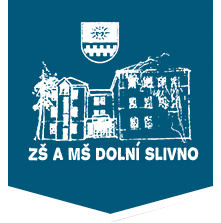 